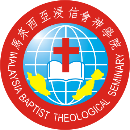 入学申请程序学科类别I. 传道专职学科（神学）供已经或将参与全职事奉者修读。II. 基督教研究学科供一般信徒（尚未清楚是否从事全时间事奉者）修读。有志者可按其学历修读文凭科、高等文凭科或硕士科。III. 晋升神学课程（CTE）供已有神学文凭或从事基督教工作多年者修读。申请程序把所有文件邮寄或电邮（registraroffice.mbts@gmail.com）给注册部主任。每学年于正月开课。审核时间约三个月（非大马申请者可能需六个月）。若所呈交之表格和文件不完整，申请将不被审核。填妥入学申请表格。呈上一篇您的信主及灵命成长历程见证（少于500字）。陈明您如何蒙主呼召进入全职事奉的见证 (全修生) 或修读本科的原由 (修读生/学段生) （少于500字）。呈交洗礼证书、毕业文凭及成绩单副本（包括神学及非神学）。呈交一张护照格式相片（贴在申请表格首页的相片栏上）。亦可呈交电子版相片。报名费马币一百元（勿寄现金；支票或汇票抬头请写Malaysia Baptist Theological Seminary；恕不退还）。您也可以选择把报名费汇入马浸神银行户口，再把收据电邮致注册部主任。非大马申请者可联络本院如何缴付报名费。* 欲晋升的马浸神校友：请填妥表格中的A-F栏以更新资料。另纸说明晋升原由（少于250字）。 审核过程本院在接获所有文件后（包括推荐信）将开始审核申请。审核后，本院会决定是否批准有关申请，或是在面试后才作出最后决定。被录取者会收到本院的录取通知信。在获得本院的录取通知信后，住宿生需在报到本院之前呈交医药和X-光报告（参阅附录）。全修生 / 选修生的定义在申请时，学生须言明选择做全修生或选修生。若要更改学生身份，必须写信通知教务处。学生身份的改变，要求也会随之改变。全修生：通常在学期上课时每周在校园出席至少20个小时的课堂及活动（包括早会、督导小组等），以及固定地出席工场实习。选修生：由于工作或其他委身而无法全时间上课者（学段生、分院学生等也类似）。住宿宿舍分为男宿舍及女宿舍，两人一房。本院无法提供家庭住宿。住宿生必属全修生。入学申请表格（中文部）B. 课程C. 家庭背景D. 教育背景（包括基督教与非基督教；仅列中学及以上）E. 最新工作（包括事工与非基督教；请附上工作履历表）F. 信主经历及教会背景G. 教会认同H. 医药健康调查问卷最近有否定期服食任何药物？ 没有		 有（请注明药物名称及服量）曾否有过任何严重病症，情绪问题，敏感，传染疾病或入院记录？ 没有		 有（请注明）现有的健康/ 情绪状况会否影响您在神学院的学习？ 没有		 有（请注明）最近的四个月内有否接受任何健康 / 心理检查？  没有		 有（请注明）I. 推荐人请列出五名推荐人（非家属）的姓名及通讯资料。本院将把推荐信电邮他们。若对方无法接收电邮，本院将以邮寄的方式把推荐信寄给他们。 二名需是教会领袖（牧者为其一）；申请晋升神学者，列出二名历届神学院讲师。一名为现任 / 前任雇主；申请晋升神学者，列出一名教会牧者 / 领袖。二名超过二十一岁并认识您超过三年的朋友。本院也需发一封教会/组织推荐信发给教会负责人。请告知该把此文件发给以下哪一位推荐人（在其旁打 ）。否则，本院将把此文件发给您。 推荐人1 推荐人2 推荐人3 推荐人4 推荐人5J. 经费来源i) 估计每年所需费用：* 此乃估计，随时可能更换。 ii) 每位申请者须阐明在就读期间，经济来源：* 注：在申请期间，本院不会答应提供助学金，所以申请者不可将助学金列为经济来源。K. 遵守马浸神所有守则的信约附录* 在获得本院的录取信后，住宿生需在报到本院之前呈交医药和X-光报告。医药报告需至少包括以下事项（若有更多的资料更好）：国际汇款银行：		Malayan Banking Berhad户口号码：	507 143 409 719银行地址：	Tanjung Bungah Branch		2C Azuria Business Centre,		Jalan Lembah Permai, 		Tanjung Bungah,
		11200 Pulau Pinang, Malaysia.户口拥户：	Malaysia Baptist Theological Seminary银行识别码：	MBBEMYKL马来西亚国内汇款银行：		CIMB Bank Berhad户口号码：	800 427 3936户口拥户：	Baptist Theological SeminaryA. 基本资料								* 注：请打 A. 基本资料								* 注：请打 A. 基本资料								* 注：请打 A. 基本资料								* 注：请打 A. 基本资料								* 注：请打 A. 基本资料								* 注：请打 A. 基本资料								* 注：请打 A. 基本资料								* 注：请打 A. 基本资料								* 注：请打 A. 基本资料								* 注：请打 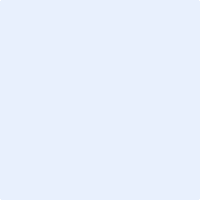 i)姓名姓名姓名姓名姓名姓名姓名姓名中文姓名：英文姓名：ii)个人资料个人资料个人资料个人资料个人资料个人资料个人资料个人资料个人资料性别 男		 女 男		 女 男		 女 男		 女 男		 女 男		 女 男		 女出生日期：身份证号码（大马公民）：身份证号码（大马公民）：身份证号码（大马公民）：护照号码（非大马公民）：护照号码（非大马公民）：护照号码（非大马公民）：国籍：国籍：国籍：持有任何大马长期签证（非大马公民）：持有任何大马长期签证（非大马公民）：持有任何大马长期签证（非大马公民）：持有任何大马长期签证（非大马公民）： 是（请注明类型） 是（请注明类型） 否iii)通讯资料通讯资料通讯资料通讯资料通讯资料通讯资料通讯资料通讯资料通讯资料通讯资料通讯资料电话（住家）：电话（住家）：电话（手提）：电话（手提）：电邮：电邮：通讯地址：通讯地址：iv)紧急联络紧急联络紧急联络紧急联络紧急联络紧急联络紧急联络紧急联络紧急联络紧急联络紧急联络姓名：姓名：电话（手提）：电话（手提）：关系：关系：i)学生身份学生身份 全修生	 选修生	 学段生	 遥距课程生 全修生	 选修生	 学段生	 遥距课程生 全修生	 选修生	 学段生	 遥距课程生 全修生	 选修生	 学段生	 遥距课程生ii)学院地点学院地点 槟城总院*		* 申请入住学院宿舍？ 	 是	 否 槟城总院*		* 申请入住学院宿舍？ 	 是	 否 槟城总院*		* 申请入住学院宿舍？ 	 是	 否 槟城总院*		* 申请入住学院宿舍？ 	 是	 否 中区分院 中区分院 中区分院 中区分院 其他（请注明）： 其他（请注明）：iii)申请课程申请课程1.传道专职 神学学士 (B.Th.) 		 道学硕士 (M.Div.) 神学学士 (B.Th.) 		 道学硕士 (M.Div.) 神学学士 (B.Th.) 		 道学硕士 (M.Div.) 神学学士 (B.Th.) 		 道学硕士 (M.Div.)2.基督教研究 高等文凭 (G.Dip.C.S.)		 硕士 (M.C.S.) 高等文凭 (G.Dip.C.S.)		 硕士 (M.C.S.) 高等文凭 (G.Dip.C.S.)		 硕士 (M.C.S.) 高等文凭 (G.Dip.C.S.)		 硕士 (M.C.S.) 文凭 (Dip.C.S.) 文凭 (Dip.C.S.) 文凭 (Dip.C.S.) 文凭 (Dip.C.S.)3.晋升神学 (CTE) 晋升神学学士 (B.Th. CTE)	 晋升道学硕士 (M.Div. CTE) 晋升神学学士 (B.Th. CTE)	 晋升道学硕士 (M.Div. CTE) 晋升神学学士 (B.Th. CTE)	 晋升道学硕士 (M.Div. CTE) 晋升神学学士 (B.Th. CTE)	 晋升道学硕士 (M.Div. CTE) 教牧学硕士 (M.P.S.)		 跨文化研究硕士 (M.I.S.) / 宣教学硕士 (M.Miss.) 教牧学硕士 (M.P.S.)		 跨文化研究硕士 (M.I.S.) / 宣教学硕士 (M.Miss.) 教牧学硕士 (M.P.S.)		 跨文化研究硕士 (M.I.S.) / 宣教学硕士 (M.Miss.) 教牧学硕士 (M.P.S.)		 跨文化研究硕士 (M.I.S.) / 宣教学硕士 (M.Miss.)4.其他 请注明：iv)入学学期入学学期 一月		 六月*	 九月*	年份： 一月		 六月*	 九月*	年份： 一月		 六月*	 九月*	年份：注：马浸神有权拒绝申请者于这些学期入学。若申请者在此学期入学，可能因缺乏必修科（许多必修科都在一月开课）而无法报读一些课，导致需要较长的时间方能毕业。注：马浸神有权拒绝申请者于这些学期入学。若申请者在此学期入学，可能因缺乏必修科（许多必修科都在一月开课）而无法报读一些课，导致需要较长的时间方能毕业。注：马浸神有权拒绝申请者于这些学期入学。若申请者在此学期入学，可能因缺乏必修科（许多必修科都在一月开课）而无法报读一些课，导致需要较长的时间方能毕业。注：马浸神有权拒绝申请者于这些学期入学。若申请者在此学期入学，可能因缺乏必修科（许多必修科都在一月开课）而无法报读一些课，导致需要较长的时间方能毕业。注：马浸神有权拒绝申请者于这些学期入学。若申请者在此学期入学，可能因缺乏必修科（许多必修科都在一月开课）而无法报读一些课，导致需要较长的时间方能毕业。注：马浸神有权拒绝申请者于这些学期入学。若申请者在此学期入学，可能因缺乏必修科（许多必修科都在一月开课）而无法报读一些课，导致需要较长的时间方能毕业。i)婚姻状况 未婚		 已婚		 守寡 未婚		 已婚		 守寡 未婚		 已婚		 守寡 未婚		 已婚		 守寡 未婚		 已婚		 守寡 未婚		 已婚		 守寡 未婚		 已婚		 守寡 未婚		 已婚		 守寡 分居		 离婚		 离婚及再婚 分居		 离婚		 离婚及再婚 分居		 离婚		 离婚及再婚 分居		 离婚		 离婚及再婚 分居		 离婚		 离婚及再婚 分居		 离婚		 离婚及再婚 分居		 离婚		 离婚及再婚 分居		 离婚		 离婚及再婚iii)仅供分居 / 离婚 / 离婚及再婚者回答仅供分居 / 离婚 / 离婚及再婚者回答仅供分居 / 离婚 / 离婚及再婚者回答仅供分居 / 离婚 / 离婚及再婚者回答仅供分居 / 离婚 / 离婚及再婚者回答仅供分居 / 离婚 / 离婚及再婚者回答仅供分居 / 离婚 / 离婚及再婚者回答仅供分居 / 离婚 / 离婚及再婚者回答仅供分居 / 离婚 / 离婚及再婚者回答分居 / 离婚日期：分居 / 离婚日期：再婚日期：再婚日期：再婚日期：分居 / 离婚的原因：分居 / 离婚的原因：分居 / 离婚的原因：分居 / 离婚的原因：iii)配偶资料（仅供已婚者）配偶资料（仅供已婚者）配偶资料（仅供已婚者）配偶资料（仅供已婚者）配偶资料（仅供已婚者）配偶资料（仅供已婚者）配偶资料（仅供已婚者）配偶资料（仅供已婚者）配偶资料（仅供已婚者）姓名：电话（手提）：职业：职业：配偶是否支持您到马浸神修读神学？	 是		 否配偶是否支持您到马浸神修读神学？	 是		 否配偶是否支持您到马浸神修读神学？	 是		 否配偶是否支持您到马浸神修读神学？	 是		 否配偶是否支持您到马浸神修读神学？	 是		 否配偶是否支持您到马浸神修读神学？	 是		 否配偶是否支持您到马浸神修读神学？	 是		 否配偶是否支持您到马浸神修读神学？	 是		 否配偶是否支持您到马浸神修读神学？	 是		 否修读期间，是否携眷同来长住？*	 是		 否修读期间，是否携眷同来长住？*	 是		 否修读期间，是否携眷同来长住？*	 是		 否修读期间，是否携眷同来长住？*	 是		 否修读期间，是否携眷同来长住？*	 是		 否修读期间，是否携眷同来长住？*	 是		 否修读期间，是否携眷同来长住？*	 是		 否修读期间，是否携眷同来长住？*	 是		 否修读期间，是否携眷同来长住？*	 是		 否* 注：仅供从外地到槟城总院的住宿生回答。若计划携眷同来，须自行安排住宿。* 注：仅供从外地到槟城总院的住宿生回答。若计划携眷同来，须自行安排住宿。* 注：仅供从外地到槟城总院的住宿生回答。若计划携眷同来，须自行安排住宿。* 注：仅供从外地到槟城总院的住宿生回答。若计划携眷同来，须自行安排住宿。* 注：仅供从外地到槟城总院的住宿生回答。若计划携眷同来，须自行安排住宿。* 注：仅供从外地到槟城总院的住宿生回答。若计划携眷同来，须自行安排住宿。* 注：仅供从外地到槟城总院的住宿生回答。若计划携眷同来，须自行安排住宿。* 注：仅供从外地到槟城总院的住宿生回答。若计划携眷同来，须自行安排住宿。* 注：仅供从外地到槟城总院的住宿生回答。若计划携眷同来，须自行安排住宿。iv)孩子资料孩子资料孩子资料孩子资料孩子资料孩子资料孩子资料孩子资料孩子资料姓名姓名姓名姓名姓名姓名出生日期出生日期性别（男 / 女）1. 男	 女2. 男	 女3. 男	 女4. 男	 女5. 男	 女v)双亲资料双亲资料双亲资料双亲资料双亲资料双亲资料双亲资料双亲资料双亲资料姓名（父亲）：电话（手提）：职业：职业：姓名（母亲）：电话（手提）：职业：职业：就读年份所得学位学校 / 学院      -            -            -            -            -            -      任职年份职位公司 / 组织      -            -            -            -            -            -      i)信主经历信主经历信主经历信主经历信主经历受浸年份：受浸年份：施行浸礼的教会：施行浸礼的教会：ii)隶属教会（会籍）或例常聚会之教会隶属教会（会籍）或例常聚会之教会隶属教会（会籍）或例常聚会之教会隶属教会（会籍）或例常聚会之教会隶属教会（会籍）或例常聚会之教会教会名字（中）：（中）：（英）：（英）：地址：参与此教会之年日：参与此教会之年日：您是否此教会之会员？	 是	 否iii)事奉详情事奉详情事奉详情事奉详情事奉详情教会内的职位：教会内的职位：教会请列出过去两年内在教会主要服事岗位 / 事工：教会请列出过去两年内在教会主要服事岗位 / 事工：教会请列出过去两年内在教会主要服事岗位 / 事工：教会请列出过去两年内在教会主要服事岗位 / 事工：教会请列出过去两年内在教会主要服事岗位 / 事工：1.您有否与您的教会领袖 / 牧师分享您对此学科的申请？	 是		 否您有否与您的教会领袖 / 牧师分享您对此学科的申请？	 是		 否2.他们是否认同？						 是		 否他们是否认同？						 是		 否3.您是否打算在教会里全职服事？				 是		 否您是否打算在教会里全职服事？				 是		 否4.您的教会领袖 / 牧师是否认同您的呼召？			 是		 否您的教会领袖 / 牧师是否认同您的呼召？			 是		 否* 注：若不打算在教会全职服事不须回答。* 注：若不打算在教会全职服事不须回答。5.您是否打算在修读完神学课程后，回国全时间服事？（仅供国际学生）您是否打算在修读完神学课程后，回国全时间服事？（仅供国际学生） 是（不需提供原因）		 否			 不确定 是（不需提供原因）		 否			 不确定原因： 先生      女士      牧师      传道      博士 先生      女士      牧师      传道      博士 其他      通讯语言  英语      中文姓名：电邮：（或者地址）电邮：（或者地址）与申请者的关系： 先生      女士      牧师      传道      博士 先生      女士      牧师      传道      博士 其他      通讯语言  英语      中文姓名：电邮：（或者地址）电邮：（或者地址）与申请者的关系： 先生      女士      牧师      传道      博士 先生      女士      牧师      传道      博士 其他      通讯语言  英语      中文姓名：电邮：（或者地址）电邮：（或者地址）与申请者的关系： 先生      女士      牧师      传道      博士 先生      女士      牧师      传道      博士 其他      通讯语言  英语      中文姓名：电邮：（或者地址）电邮：（或者地址）与申请者的关系： 先生      女士      牧师      传道      博士 先生      女士      牧师      传道      博士 其他      通讯语言  英语      中文姓名：电邮：（或者地址）电邮：（或者地址）与申请者的关系：项目费用（马币）1.学生费2002.学费（40学分）（学士 / 文凭：80马币一个学分；总数3,200马币)（硕士：120马币一个学分；总数4,800马币）3,200 或 4,800住宿生住宿生住宿生3.住宿费（男生 / 女生宿舍；包括水电，网络，基本设备等）（每月200马币× 12个月）2,4004.周日膳食（假期没有提供膳食）2,0005.个人意外保险50需要学生签证的国际学生需要学生签证的国际学生需要学生签证的国际学生6.签证申请费（有效期为6个月）2,8007.体检1,1008.语言学院学费（不包括书本） 10,2009.签证更新费用（有效期为6个月）800预估每年费用** 其他费用： i) 申请手续费（一次过）：100马币ii) 周末实习（交通费、用餐、零钱等）：每月200马币× 10个月 = 2,000马币iii) 假期膳食费：2,000马币** 其他费用： i) 申请手续费（一次过）：100马币ii) 周末实习（交通费、用餐、零钱等）：每月200马币× 10个月 = 2,000马币iii) 假期膳食费：2,000马币** 其他费用： i) 申请手续费（一次过）：100马币ii) 周末实习（交通费、用餐、零钱等）：每月200马币× 10个月 = 2,000马币iii) 假期膳食费：2,000马币 教会支持：马币 一次过		 每年			 每月 一次过		 每年			 每月 配偶支持：马币 一次过		 每年			 每月 一次过		 每年			 每月 家庭支持：马币 一次过		 每年			 每月 一次过		 每年			 每月 私人储蓄：马币 一次过		 每年			 每月 一次过		 每年			 每月 其他：马币请注明来源：我一旦被接纳成为马浸神的学生，同意接纳马浸神的信仰宣言（参阅马浸神学一旦被接纳成为马浸神的学生，同意接纳马浸神的信仰宣言（参阅马浸神学一旦被接纳成为马浸神的学生，同意接纳马浸神的信仰宣言（参阅马浸神学一旦被接纳成为马浸神的学生，同意接纳马浸神的信仰宣言（参阅马浸神学院概览），并愿意遵守一切马浸神的校规和学生准则。如果院方认为我的行为举止违反或抵触任何规则，以致影响到学院的声誉和利益，院方拥有绝对的权力对我采取纪律行动，包括开除学籍，本人绝无异议。院概览），并愿意遵守一切马浸神的校规和学生准则。如果院方认为我的行为举止违反或抵触任何规则，以致影响到学院的声誉和利益，院方拥有绝对的权力对我采取纪律行动，包括开除学籍，本人绝无异议。院概览），并愿意遵守一切马浸神的校规和学生准则。如果院方认为我的行为举止违反或抵触任何规则，以致影响到学院的声誉和利益，院方拥有绝对的权力对我采取纪律行动，包括开除学籍，本人绝无异议。院概览），并愿意遵守一切马浸神的校规和学生准则。如果院方认为我的行为举止违反或抵触任何规则，以致影响到学院的声誉和利益，院方拥有绝对的权力对我采取纪律行动，包括开除学籍，本人绝无异议。院概览），并愿意遵守一切马浸神的校规和学生准则。如果院方认为我的行为举止违反或抵触任何规则，以致影响到学院的声誉和利益，院方拥有绝对的权力对我采取纪律行动，包括开除学籍，本人绝无异议。院概览），并愿意遵守一切马浸神的校规和学生准则。如果院方认为我的行为举止违反或抵触任何规则，以致影响到学院的声誉和利益，院方拥有绝对的权力对我采取纪律行动，包括开除学籍，本人绝无异议。院概览），并愿意遵守一切马浸神的校规和学生准则。如果院方认为我的行为举止违反或抵触任何规则，以致影响到学院的声誉和利益，院方拥有绝对的权力对我采取纪律行动，包括开除学籍，本人绝无异议。签名：（网上申请者无需签名）签名：（网上申请者无需签名）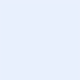 日期：1. Any past medical complication?	 No		 YesAny past medical complication?	 No		 YesAny past medical complication?	 No		 YesAny past medical complication?	 No		 YesAny past medical complication?	 No		 Yes2.Any family medical complication?	 No		 YesAny family medical complication?	 No		 YesAny family medical complication?	 No		 YesAny family medical complication?	 No		 YesAny family medical complication?	 No		 Yes3.Any current medical complication?	 No		 YesAny current medical complication?	 No		 YesAny current medical complication?	 No		 YesAny current medical complication?	 No		 YesAny current medical complication?	 No		 Yes4.General Examination:General Examination:General Examination:General Examination:General Examination:a) Pulsea) Pulsea) Pulseb) Blood Pressureb) Blood Pressureb) Blood Pressurec) Visionc) Visionc) VisionUncorrectedRightLeftCorrectedRightLeftd) Ear / Nose / Throatd) Ear / Nose / Throatd) Ear / Nose / Throate) Heighte) Heighte) Heightf) Weightf) Weightf) Weightg) Eyesg) Eyesg) Eyes5.Cardiovascular SystemCardiovascular SystemCardiovascular System6.Respiratory SystemRespiratory SystemRespiratory System7.Gastrointestinal SystemGastrointestinal SystemGastrointestinal System8.Urogenital SystemUrogenital SystemUrogenital System9.Locomotor SystemLocomotor SystemLocomotor System10.Central Nervous SystemCentral Nervous SystemCentral Nervous System11.Investigations:Investigations:Investigations:a) Chest X-Raya) Chest X-Raya) Chest X-Rayb) Blood Testsb) Blood Tests(i)(ii)(iii)c) Urine Testc) Urine Testc) Urine Testd) Stool Testd) Stool Testd) Stool Teste) Other Teste) Other Teste) Other Test12.Remarks